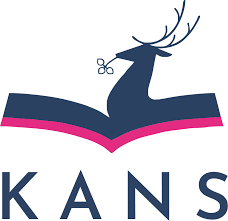 NOTEBOOKS OF THE FACULTY OF MEDICAL AND TECHNICAL SCIENCES............................................................................(name and surname of the author)............................................................................(university)STATEMENT BY THE MAIN AUTHOR OF THE WORKPercentage contribution to the creation of the work:............................................................................(signature of the main author).......................................................................(place, date)Contribution of the co-authorsName and surnameContributions in %           CONCEPT OF WORKIMPLEMENTATION OF MEASUREMENTS AND DATA COLLECTIONSTATISTICAL ANALYSIS AND INTERPRETATION OF DATAFINANCING OF RESEARCH